The GrantIn November 2023 Minister for Rural and Community Development, Heather Humphreys TD announced a new €1 million Fund to support Men’s Sheds across the country.Under the initiative, grants of up to €3,000 will be provided to Men’s Sheds across the country. The funding is designed to assist Men’s Sheds with their running costs such as their heating, electricity, utility and insurance bills. This funding builds on last year’s fund of €800,000 to support Men’s Sheds.Qualifying timeframe Qualifying Receipts and Invoices must be dated from 01/05/2023 to 30/04/2024Three ways to applyOnline at menssheds.ieDownload and print the application form from menssheds.ie – then email the application form along with scanned receipts to grants@menssheds.ieCall 0818 900 800 and request a form be sent by post to the shed.
Send the completed form and receipts to:

Irish Men’s Sheds Association
Unit 6,
12 O’Carroll Street
Tullamore
Co. OffalyPlease attach all receipts in the order they are listed on the application, and return with the completed formGuide to Eligible Expenditure 
(this list is a guide only and is not exhaustive)1. SHED DETAILS2. BANK DETAILS Please enter the details for the bank account you would like your payment made into. 
You must have an Irish or SEPA-reachable bank account SEPA-reachable bank account information can be found here.
Please note that you should double check your Bank Details once entered.
The onus is on you to ensure that all details are correct. All details requested, including specific name on Bank Account (regardless of whether this is the same as applicant name) MUST be completed to enable the payment to be made. Incorrect details may result in failure of payment.3. Insurance & GovernanceEvery Shed must have the following:Adequate Governance(Please confirm with a tick below that each of these minimum requirements is in place – 
if your shed needs help or templates contact your local volunteer or info@menssheds.ie ) Failure to comply with adequate governance will result in non-eligibilty for the Grant.Adequate Insurance(Please provide details of your shed’s insurance and policy number below)4. Payment Details – Expense receiptsPlease use the following to record the items and expenditure for which you are claiming. Qualifying Receipts and Invoices must be dated from 01/05/2023 to 30/04/2024. In the case of a receipt or invoice which is in another name (e.g. ESB in name of Community Centre) these must be validated by a Notary Public or Commissioner of Oaths. You can find a list of notaries public on the website of the Faculty of Notaries Public in Ireland www.notarypublic.ieTotal Receipted Expenditure GDPR (Data Protection)The information you share with us about your shed contact details is used by us to administer your shed’s application and it is also published on our website under our ‘Find a Shed’ directory http://menssheds.ie/shed-directory/. The Find a Shed directory lets people check if there is a shed in their local area and gives them the details of who to contact if they are thinking about joining.  For this reason, it is important that you let us know if your shed contact details change during the year so we can make sure that the directory stays up to date.  We will only use your information in connection with our administration of the Sustainability Grant and of your shed membership.Privacy Statement
• IMSA is committed to protecting and respecting your privacy and employs appropriate technical and organisational measures to protect your information from unauthorised access.
• IMSA will not process your personal data for any purpose other than that for which they were collected.
• Personal data may be exchanged with other Government Departments, local authorities, agencies under the aegis of the IMSA, or other public bodies, in certain circumstances where this is provided for by law.
• IMSA will only retain your personal data for as long as it is necessary for the purposes for which they were collected and subsequently processed.
• When the business need to retain this information has expired, it will be examined with a view to destroying the personal data as soon as possible, and in line with IMSA policy.We encourage each Shed member to sign up to and visit our  websites regularly, www.menssheds.ie / www.malehealth.ie to keep up to date with new information and advice and interact with other Men’s Sheds throughout the country. Follow us on Facebook (Irish Men’s Sheds Association) and Twitter (@Irishsheds). Eligible ExpenditureNon-Eligible ExpenditureOverheadsCapital SpendingElectricity SupplyBuilding developments, 
Adaptations or  ExtensionsGas SupplyHeat/LightTools & Equipment Phone/Wifi connectionTrainingTV LicenseDay Trips/TransportRent/LeaseFunctions/EventsInsuranceRates (Water & Premises)Equipment RepairsPAT TestingSundries (general recurring costs)MaterialsWoodMetalArt & Crafts MaterialsOffice supplies and general office stationery.Replacement parts for machines and tools ie. guards/blades, drill bits etc.SHED DETAILSName of Men’s Shed:Primary Contact Person:Primary Contact Mobile Phone:Email Address of primary contact:Secondary Contact Person:Secondary Contact Mobile Phone:Email Address of Secondary contact:Shed Postal Address:Shed County:Shed Eircode:Shed Email (if different from above):Shed Phone Number:Shed Opening Days/Times:Website or Facebook page of shed:Number of Members:Shed Activities:Age Category of Members:BANK DETAILSBank/Credit Union NameBank/Credit Union BranchBank/Credit Union AddressName on Bank/Credit Union AccountBank/Credit Union Account numberSort CodeBIC CodeIBAN*(An International Bank Account Number - or IBAN - is used worldwide to identify individual accounts. You should be able to find your IBAN on your bank account statement or you can contact your bank for confirmation of this number)INSURANCE & GOVERNANCEInsurance CompanyPolicy NumberRenewal DateRequirementConfirm with a tick Shed Committee or similar governing body in placeConstitution or similarDate of last AGM (Annual General Meeting)Code of Conduct/Ground Rules or similar 
(can be part of constitution)Adherence to good Governance & AccountabilityPlease tick this box if you would NOT like to be included in our Sheds DatabasePlease tick this box if you would NOT like to receive updates from the IMSA Overheadsdd/mm/yyyyDetailsMaterialsdd/mm/yyyyDetailsUtilitiesdd/mm/yyyy DetailsSundriesdd/mm/yyyyDetailsSub Total Carried ForwardOverheadsMaterialsUtilitiesSundries…Total of receipted claimsPlease Return your completed form, receipts, and invoices to:Irish Men’s Sheds AssociationUnit 6,12 O’Carroll StreetTullamoreCo. OffalyOr by email to grants@menssheds.ie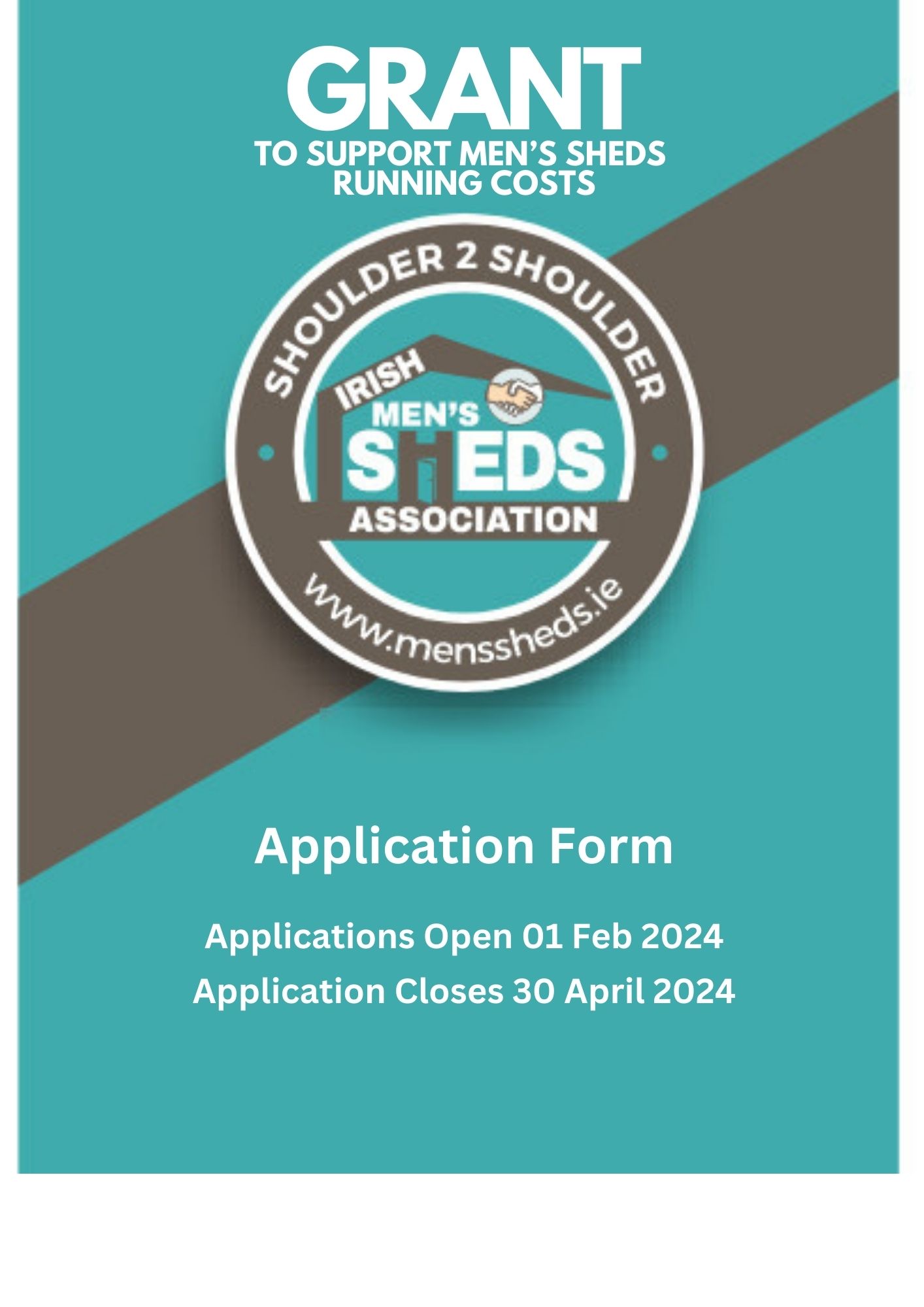 